Re-Enrollment Application for 2022-2023There are multiple discounts available. Please review the financial page and tell us which tuition payment plan you intend to use.Payment Plan Options:   1 Payment        2 Payment       9 months       12 months (starts in June…     Member										…P4 and older only)Your Signature __________________________  Print Name _________________________ Date _________________First Lutheran Church & School1104 N. 4th Street – Ponca City, OK  74601“GROW at FIRST”First Lutheran Church & School1104 N. 4th Street – Ponca City, OK  74601“GROW at FIRST”Pastor Joe Highley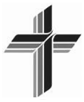 580-762-1111Principal David Birnbaum580-762-9950School Fax:  580-762-4243Pastor Joe Highley580-762-1111Principal David Birnbaum580-762-9950School Fax:  580-762-4243www.flcspc.com or www.flcspc.orglutheransecretary@yahoo.comPlease complete all of the following information.Student Name:       Check if new address or cell numberStudent Name:Parent / Guardian Name: _____________________________Student Name:Address: ___________________________________________Student Name:City/State/Zip: _____________________________________Student Name:Cell #: ___________________________________________Student Name:Cell Phone carrier:  AT&T   Verizon   T-Mobile   __________________ (please list other)Cell Phone carrier:  AT&T   Verizon   T-Mobile   __________________ (please list other)Cell Phone carrier:  AT&T   Verizon   T-Mobile   __________________ (please list other)Pre-School 3-year old (age 3 by 9/1/22)Space is limited.Child’s birth date:______________________Pre-School 3-year old (age 3 by 9/1/22)Space is limited.Child’s birth date:______________________Pre-School 3-year old (age 3 by 9/1/22)Space is limited.Child’s birth date:______________________Pre-Kindergarten 4-year old (age 4 by 9/1/22)Space is limited.Child’s birth date:______________________Pre-Kindergarten 4-year old (age 4 by 9/1/22)Space is limited.Child’s birth date:______________________Pre-Kindergarten 4-year old (age 4 by 9/1/22)Space is limited.Child’s birth date:______________________Pre-Kindergarten 4-year old (age 4 by 9/1/22)Space is limited.Child’s birth date:______________________Pre-Kindergarten 4-year old (age 4 by 9/1/22)Space is limited.Child’s birth date:______________________To reserve a place, 1/3 of the enrollment fee must be paid with this form and all paid by April 30.To reserve a place, 1/3 of the enrollment fee must be paid with this form and all paid by April 30.To reserve a place, 1/3 of the enrollment fee must be paid with this form and all paid by April 30.To reserve a place, 1/3 of the enrollment fee must be paid with this form and all paid by April 30.To reserve a place, 1/3 of the enrollment fee must be paid with this form and all paid by April 30.To reserve a place, 1/3 of the enrollment fee must be paid with this form and all paid by April 30.To reserve a place, 1/3 of the enrollment fee must be paid with this form and all paid by April 30.To reserve a place, 1/3 of the enrollment fee must be paid with this form and all paid by April 30.To reserve a place, 1/3 of the enrollment fee must be paid with this form and all paid by April 30.To reserve a place, 1/3 of the enrollment fee must be paid with this form and all paid by April 30.Enrollment FeeEnrollment FeeEnrollment FeeEnrollment FeeEnrollment FeeEnrollment FeeDiscount rate if paid by April 30Infant thru Pre-KKindergarten thru 5th GradeGrades 6th – 8thInfant thru Pre-KKindergarten thru 5th GradeGrades 6th – 8thInfant thru Pre-KKindergarten thru 5th GradeGrades 6th – 8thFREE$500.00$500.00FREE$500.00$500.00FREE$500.00$500.00($390 if paid in full by April 30)($420 if paid in full by April 30)Referral Credit:  $200 CREDIT to ANY current school family for each new family to our school that enrolls in grades 1 – 6 that states on their application that they were referred to us by that family. The current school family will receive the $200 credit in January for each of those new families with students in 1st – 6th grade that remain enrolled through the first semester.Referral Credit:  $200 CREDIT to ANY current school family for each new family to our school that enrolls in grades 1 – 6 that states on their application that they were referred to us by that family. The current school family will receive the $200 credit in January for each of those new families with students in 1st – 6th grade that remain enrolled through the first semester.Referral Credit:  $200 CREDIT to ANY current school family for each new family to our school that enrolls in grades 1 – 6 that states on their application that they were referred to us by that family. The current school family will receive the $200 credit in January for each of those new families with students in 1st – 6th grade that remain enrolled through the first semester.Referral Credit:  $200 CREDIT to ANY current school family for each new family to our school that enrolls in grades 1 – 6 that states on their application that they were referred to us by that family. The current school family will receive the $200 credit in January for each of those new families with students in 1st – 6th grade that remain enrolled through the first semester.Referral Credit:  $200 CREDIT to ANY current school family for each new family to our school that enrolls in grades 1 – 6 that states on their application that they were referred to us by that family. The current school family will receive the $200 credit in January for each of those new families with students in 1st – 6th grade that remain enrolled through the first semester.Referral Credit:  $200 CREDIT to ANY current school family for each new family to our school that enrolls in grades 1 – 6 that states on their application that they were referred to us by that family. The current school family will receive the $200 credit in January for each of those new families with students in 1st – 6th grade that remain enrolled through the first semester.Referral Credit:  $200 CREDIT to ANY current school family for each new family to our school that enrolls in grades 1 – 6 that states on their application that they were referred to us by that family. The current school family will receive the $200 credit in January for each of those new families with students in 1st – 6th grade that remain enrolled through the first semester.Referral Credit:  $200 CREDIT to ANY current school family for each new family to our school that enrolls in grades 1 – 6 that states on their application that they were referred to us by that family. The current school family will receive the $200 credit in January for each of those new families with students in 1st – 6th grade that remain enrolled through the first semester.Referral Credit:  $200 CREDIT to ANY current school family for each new family to our school that enrolls in grades 1 – 6 that states on their application that they were referred to us by that family. The current school family will receive the $200 credit in January for each of those new families with students in 1st – 6th grade that remain enrolled through the first semester.Referral Credit:  $200 CREDIT to ANY current school family for each new family to our school that enrolls in grades 1 – 6 that states on their application that they were referred to us by that family. The current school family will receive the $200 credit in January for each of those new families with students in 1st – 6th grade that remain enrolled through the first semester.